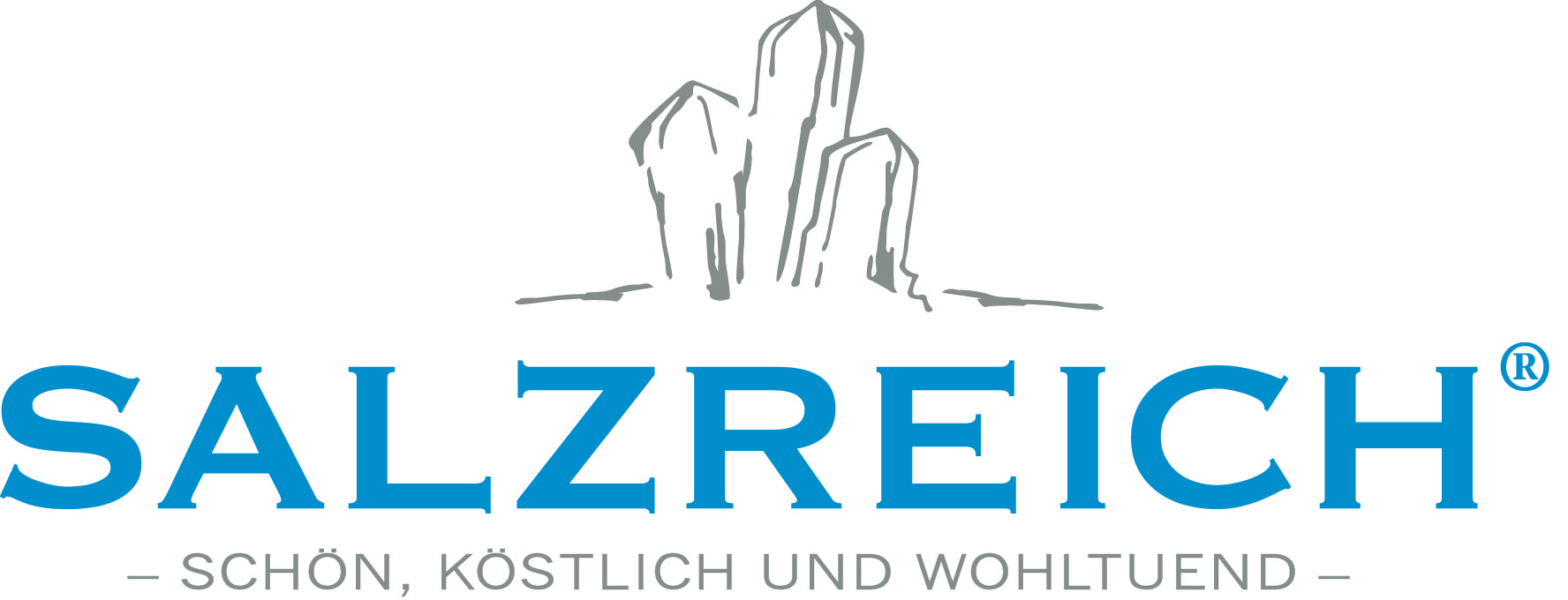 Die Trommel ruftWorkshop zur Freude und Geselligkeit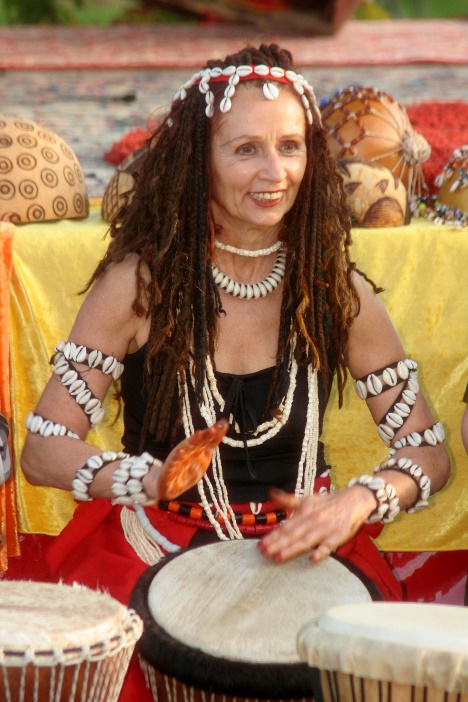 Ein musisches Erlebnis voller Freude, Spaß, Anregung, Entspannung und Kreativität mit Barbara Krippendorf. am 09.10.2015   um 17.00-18:30 Uhr 	Preis 18,00 € pro PersonAnmeldung im Salzreich unter 038225-51789  